12.11.2020 ŞTIREMLPDA, INA şi ANFP - proiect pentru creșterea calității serviciului public de poliţie localăÎn data de 17 noiembrie 2020, ora 10.00, la Bucureşti, va avea loc conferinţa dedicată prezentării proiectului „Consolidarea capacităţii instituţionale a autorităților administrației publice centrale cu atribuţii în domeniu, în vederea creșterii calității serviciului public de poliţie locală”, cod SMIS 129988, cod SIPOCA 722, al cărui beneficiar este Ministerul Lucrărilor Publice, Dezvoltării și Administrației, în parteneriat cu Institutul Național de Administrație şi Agenția Națională a Funcționarilor Publici.În acest context vor fi prezentate atât obiectivele generale și specifice, cât și rezultatele propuse. În calitate de partener, ANFP va contribui la elaborarea unui document strategic/politică publică privind dezvoltarea carierei profesionale a polițistului local – funcționar public, precum și a unei analize privind nevoile de formare, carieră și statut ale personalului poliției locale.Sunt invitaţi să participe reprezentanți ai structurilor asociative ale autorităților administrației publice locale, ai organizațiilor sindicale ale polițiștilor locali, ai organizațiilor profesionale ale polițiștilor locali,  ai ministerelor și ai altor structuri ale administrației publice centrale cu atribuții în domeniu.La eveniment va participa şi președintele ANFP, Violeta Vijulie.***Obiectivul general al proiectului îl reprezintă consolidarea capacității administrative a autorităților administrației publice centrale și locale cu atribuții în domeniul poliției locale și realizarea unui management eficient al resurselor pentru asigurarea unor servicii publice competitive și a unor reglementări de calitate în scopul creșterii gradului de satisfacție al cetățeanului.Mai multe informații referitoare la proiect se află pe site-ul ANFP, secțiunea Proiecte: http://www.anfp.gov.ro/continut/SIPOCA_722.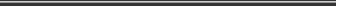  Direcţia Comunicare şi Relaţii Internaţionale comunicare@anfp.gov.ro 